THE TRUE LEARNING PARTNERSHIP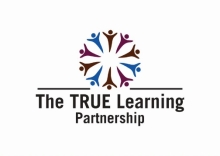 Admissions Appeals FormIf you are appealing for more than one child, please complete a separate form for each child and each appeal.Do you have any other school aged children? If so, please indicate their names, ages and schools they attend. Please state your reasons for seeking a place at this school (e.g. moving into the area/ domestic arrangements etc.). If you are stating medical, psychological, or social reasons PLEASE ENSURE THAT PROFESSIONAL EVIDENCE IS ATTACHED e.g. a letter from a doctor or professional stating the medical or social reasons which require your child to attend this particular school.……………………………………………………………………………………………………………………………………………………………………………………………………………………………………………………………………………………………………………………………………………………………………………………………………………………………………………………………………………………………………………………………………………………………………………………………………………………………………………………………………………………………………………………………………………………………………………………………………………………………………………………………………………………………………………………………………………………………………………………………………………………………………………………………………………………………………………………………………………………………………………………………………………………………………………………………………………………………………………………………………………………………………………………………………………………………………………………………………………………………………………………………………………………………………………………………………………………………………(continue on separate sheet if necessary)Any other specific needs (give details): …………………………………………………………………………………………………………………………………………………………………………………………………………………………………………………………………………………………………………………………I wish to appeal against the decision not to allocate a place for my child at this school named overleaf. Signed:………………………………………………………………………………………   Date: …………………………………………….Please return this form to  Disley Primary School – via email to admin@disley.cheshire.sch.uk  Please put “School Appeal” in the subject line. Notes for parentsAPPEAL AGAINST ADMISSION DECISION – PRIMARY SCHOOL ADMISSION FOR RECEPTION AND IN-YEAR ADMISSIONSIf your child has been refused a place at the school of your choice, or you are unhappy with the school allocated to your child, you have the right to appeal against the decision to the Independent Appeals Panel in accordance with the School Admission Appeals Code of Practice. You may appeal to an Independent Appeal Panel, whose members will include people who have an experience in education and are acquainted with education conditions in Cheshire. After completion, please return the form to:Disley Primary SchoolMarked: “School Appeal”admin@disley.cheshire.sch.u All appeals should be returned to the above address within 21 days of completion. In the case of Disley Primary School, TTLP trust will administer all appeal arrangements. In the first instance please return the Appeal form to Disley Primary School.In coming to their decisions, appeal panels have to take into account:The wishes of the parent/ carerThe arrangements for admissions published by the Governors, including the number of children to be admitted, the criteria for admissions and the arrangements for admitting students in the event of there being more applicants than places (oversubscription criteria). If you have any professional documentation such as Doctors/ Consultants/ Social Worker letters to support your reasons for choosing Disley Primary School, you should include these with the form or send them prior to the Appeal Hearing. School:School:Year Group: Child detailsSurname:                                                            Forename: Surname:                                                            Forename: Child detailsDOB: Male/Female (please delete as appropriate)School or setting currently attending/ last attended: Date child left (if applicable): School or setting currently attending/ last attended: Date child left (if applicable): School or setting currently attending/ last attended: Date child left (if applicable): YesNoIs the child ‘Cared for’ by a Local Authority (in public care)?If yes, please state which Local Authority and provide a contact number:Does your child have a statement of Special Educational Needs? Is your child permanently excluded from school? Appellant’s names: (parents, guardian or carer) Mr/Mrs/Miss/Ms/Dr (please delete as appropriate)Appellant’s names: (parents, guardian or carer) Mr/Mrs/Miss/Ms/Dr (please delete as appropriate)Relationship of appellant to child: (please specify parent/ guardian/ carer/ other)Relationship of appellant to child: (please specify parent/ guardian/ carer/ other)Do you intend to be present at the appeal hearing:   Yes/ No (please delete as appropriate)Do you intend to be present at the appeal hearing:   Yes/ No (please delete as appropriate)Have you any special requirements i.e wheelchair access/ hearing problems?  Yes/ No (please delete as appropriate)If yes please give details overleaf. Have you any special requirements i.e wheelchair access/ hearing problems?  Yes/ No (please delete as appropriate)If yes please give details overleaf. Current address:Post codeAddress in Cheshire East to which you are moving: (if applicable)Post codeE mail address:Date of moving: Telephone contact numbers: Telephone contact numbers: NameDate of BirthName of child’s present school